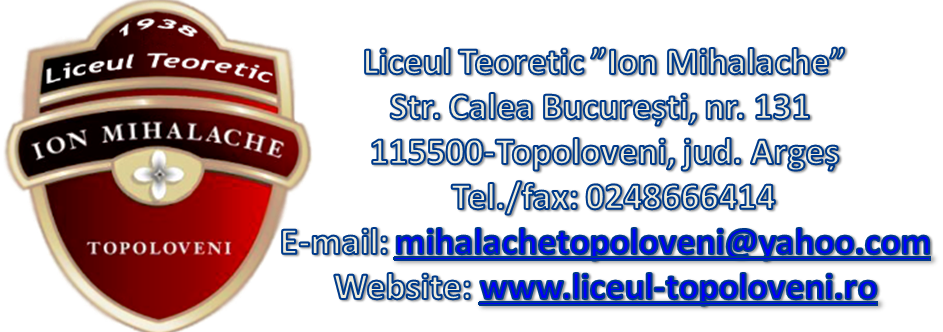 COMISII AN ȘCOLAR 2018-2019Comisia de Limba și literatura română:Responsabil  prof. Vlaicu AncaComisia de Limbi moderne : Responsabil prof. Nedelcu MariaComisia de Matematică: Responsabil prof. Ceucă DoinaComisia de Științe: Responsabil prof. Sterea DumitruComisia de Arte și sport: Responsabil prof. Chiriac MarianComisia de Informatică: Responsabil prof. Popa ElizaComisia Om și societate: Responsabil prof. Scarlat ValentinComisia diriginților: Responsabil prof. Iordănescu Valeria Comisia de Evaluare și Asigurare a Calității:Responsabil: Prof. Ivașcu Cătălina Membri: Prof. Otobîc Alice Prof. Florea Cerasela Prof. Preoteasa AncaProf. Popa ElizaProf. Stănescu GabrielComisia pentru prevenirea și eliminarea  violenței, a faptelor de corupție și discriminării în mediul școlar  școlare:Responsabil: Prof. Popa ViorelMembri: Prof. Fugulin DanielProf. Iordănescu ValeriaProf. Scarlat ValentinProf. Chiriac Adeline Prof. Fugulin SilviaProf. Badea Gheorghe Comisia pentru Perfecționare și formare continuă continuă:Responsabil: Prof. Preoteasa AncaMembrii: Prof. Rusen AncaProf. Florea Cerasela Comisia pentru Control Managerial internResponsabil: Prof. Marinescu CorinaMembri: Contabil . Ene CristinaProf. Vlaicu Anca Prof. Popa Viorel Răduțu Cristiana Paraschiv Maria Dobroiu Marioara Comisia pentru gestionare SIIIRResponsabil:  Radu Georgeta Membri: Prof. Marinescu Corina  Paraschiv MarianaEne CristinaDobroiu Marioara Comisia pentru orarResponsabil: Prof. Popa ElizaMembru: Prof. Popa ViorelComisia pentru programe și proiecte educativeResponsabil: Prof. Vlaicu Anca Membri: Prof. Popa ElizaProf. Popa ViorelProf. Nedelcu Maria Prof. Rusen AncaProf. Fugulin Silvia Prof. Zuluf Mironela Prof. Nedelcu Maria Prof. Udrea Alina Prof. Dobroiu AndreeaProf. Iordănescu Valeria Comisia SNACResponsabil: Prof. Ivan MarianaMembri:Prof. Popa ViorelProf. Popa ElizaProf. Nedelcu MariaProf. Iordănescu ValeriaProf. Chiriac Adeline Prof. Vlaicu AncaProf. Fugulin Silvia Prof. Zuluf Mironela Prof. Nasta Angelica Prof. Rusen Anca Prof. Sterea Daniela Comisia de curriculumResponsabil : Marinescu Corina Membri: Prof. Vlaicu AncaProf. Nedelcu MariaProf. Ceucă DoinaProf. Sterea DumitruProf. Chiriac MarianProf. Popa ElizaProf. Scarlat ValentinComisia de promovare a imaginii școliiResponsabil : Prof.  Vlaicu Anca și prof. Zuluf  Mironela Membri: Prof. Scarlat Valentin Prof. Popa ViorelProf. Popa Eliza Prof. Marinescu Corina   	Prof. Fugulin Silvia Prof. Fugulin Daniel 	Prof. Pavel DănuțComisia CESResponsabil : Iordănescu Valeria Membri:Ene CristinaDobroiu MarioaraParaschiv Mariana Prof. Popa ViorelProf. Popa Eliza Prof. Duican Carmen Prof. Serafimescu Daniel Comisia ritmicitatea notarii și verificarea documentelor școlare Responsabil : Prof.  Nasta AngelicaMembri: Prof. Serafimescu Daniel Prof. Sterea Dumitru Comisia pentru burse și Bani de liceu Responsabil : Prof.  Marinescu Corina Membri: Radu GeorgetaDobroiu Marioara Ene Cristina Comisia pentru protecție și sănătate în muncă Responsabil:  Marinescu Corina Membri: Dobrița Dumitru  Paraschiv MarianaEne CristinaComisia pentru protecția datelor personaleResponsabil: prof. Udrea Alina Membri: prof. Iordănescu ValeriaProf. Nasta Angelica Prof. Preoteasa Anca Director, Prof. Florea Laura 